Mass at 11am will be Broadcast on our Facebook Page. The outside speaker will be in operation if you wish to listen to the mass on the grounds.   Special Thanks to Cathy / Nora for operating the live broadcast on Facebook and to Shelly for the beautiful selection of music and hymns.  Booking a Mass:  If you wish to book a Mass,  please ring Fr. Chris on his mobile 086-893-3278Covid 19:  Covid is making an appearance again in the community. It is advisable to wear a mask and sanitise your hands when in the Church. Many Thanks21st Sunday in Ordinary TimeSat 8pm           Seamus Conway (Month’s Mind Mass)Sun 11am        People of the ParishTue 10am        Mass - All WelcomeWed 10am      Mass - All WelcomeThur 10am      John, Bridget Leneghan (Blenkeragh), Dec’d Leneghan/O’Horo                          FamiliesFri 10am          Mass - All welcome22nd Sunday in Ordinary TimeSat 8pm           Noel Masterson (3rd Ann) Kildun, Dec’d FamilySun 11am        Tony (Anthony) Sweeney (90th Birthday Rem’), Dooreil/New York                             (Req’d B.S.)Priests Summer Collection:   Sincere Thanks for the Priests Summer Collection last week.  Please hand in your Green Envelope this week Alter Society Volunteers invitation: We a looking for more volunteers. Please Call Fr. Chris.   Social Services need Volunteers: Call Noreen 086 6067899/ Peggy 086 1019169.   Child Protection Refresher Course Training:  Broadhaven Bay Hotel: Refresher course - Wednesday 31st August 2022 - 7-9pmChild Protection Training – Newly Trained:  Newman Institute Ballina:  For those who are being newly trained:  Monday 29th August 2022 6.30-9pmImportant Notice about the Changes in Mass TimesWith the great decline in people attending Masses at the Weekends, one Mass will be sufficient from September.With the decline in the number of Priests in the diocese, it is becoming more difficult to get a replacement Priest for a weekend if Fr. Chris or Fr. Jim are away or ill.  From Sept, one priest can now cover all the Masses at the Weekend for Doohoma, Geesala, Bangor, Ballycroy and Ballymunnelly. From the Second Weekend in September, the times of the Vigil / Sunday Massess will alternate with Bangor Church – See Timetable below.  (Take note, the Sunday Mass will be at 11.30am)From September, Doohoma and Geesala are also changing their times.  They will alternate their Vigil Mass at 7pm with their Sunday Mass at 10:30am.The time of the Vigil/Sunday Masses will now alternate with Bangor Church: "Mayo Stoma Support Group will be meeting on Thursday 25th August 2022 at 7pm in the Ellison Hotel, Castlebar. A nurse from the Dansac product company will also be in attendance. For more information and to book a place contact JJ on 087-2300580"Chiropodist Clinic for August.   Chiropodist Peter Armstrong will attend on Monday 29th August and there will be restrictions due to COVID-19 which will include patients needing to wear a face mask as it’s a health care setting. The fee is now €10.To book an appointment please contact Peter 089 4210 577 by 1pm on Friday 26th August.Ballycroy Social Services - Meals price change:   We regret that due to the increases in fuel, food, gas and van insurance we will have to increase the price of meals. From the 3rd September, the price per meal will change from €5 to €7.   This is the first increase since the service commenced almost 20 years ago.  Local Link Bus:    Ballycroy to Castlebar 07:42, 11:52,15:47:  to Belmullet  09:50,  14:00, 18:42Sunday times      Ballycroy to Castlebar 08:27, 12:27,16:47:  to Belmullet 10:21,  14:41, 19:51Keeping Children Safe:  The Diocese of Killala is fully committed to keeping children safe. If you have any concerns around their safety in any circumstance, please contact;The Diocesan Liaison Person – Confidential No - 087 1003554.  (Please see more information on the notice board)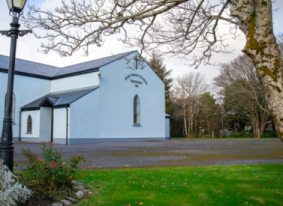 Church of the Holy Family, BallycroyMass Centre - National School – InnisbiggleChristopher J. Ginnelly(098) 49 134 (086) 89 33 278ballycroyparish@gmail.comJames M Cribben, Geesala (087) 64 69 01621th Aug  2022www.ballycroyparish.ieAltar Society Schedule:   Sincere thanks to is  Kathleen R:  A McManamon, J. Keane, G Grealis G3:    for looking after the church last week.  This week is  Christina T: M Keane, M. Conway, K ‘or’ N Campbell G4Altar Society Schedule:   Sincere thanks to is  Kathleen R:  A McManamon, J. Keane, G Grealis G3:    for looking after the church last week.  This week is  Christina T: M Keane, M. Conway, K ‘or’ N Campbell G4Altar Society Schedule:   Sincere thanks to is  Kathleen R:  A McManamon, J. Keane, G Grealis G3:    for looking after the church last week.  This week is  Christina T: M Keane, M. Conway, K ‘or’ N Campbell G4Altar Society Schedule:   Sincere thanks to is  Kathleen R:  A McManamon, J. Keane, G Grealis G3:    for looking after the church last week.  This week is  Christina T: M Keane, M. Conway, K ‘or’ N Campbell G4Week to 28st AugChristina T: M Keane, M. Conway, K ‘or’ N Campbell G4Christina T: M Keane, M. Conway, K ‘or’ N Campbell G4Christina T: M Keane, M. Conway, K ‘or’ N Campbell G4Week to 4st SeptPatricia G:  M Sweeney (Tar), M McGowan (C’ann), J Campbell   G1Patricia G:  M Sweeney (Tar), M McGowan (C’ann), J Campbell   G1Patricia G:  M Sweeney (Tar), M McGowan (C’ann), J Campbell   G1Readers ScheduleReaders ScheduleReadersEucharistic MinistersSat 20th  August 8pmSat 20th  August 8pmFamilyC. TogherSun 21st August 11amSun 21st August 11amFamilyP. GintySat 27th  August 8pmSat 27th  August 8pmFamilyB. ShanaghanSun 28st August 11amSun 28st August 11amFamilyM. MastersonSaturday 10th  SeptVigil Mass 8pmBangorSunday 11th  SeptSunday Mass 11.30amBallycroySaturday 17th  SeptVigil Mass 8pmBallycroySunday 18th  SeptSunday Mass 11.30amBangorSaturday 24th  SeptVigil Mass 8pmBangorSunday 25th  SeptSunday Mass 11.30amBallycroy